V 5 – Bau eines Kompasses Materialien: 		Korken, große Petrischale, Eisennagel, Magnet, Kompass.Durchführung: 		Zunächst wird mit dem Magnet mehrmals in die gleiche Richtung entlang des Nagels gestrichen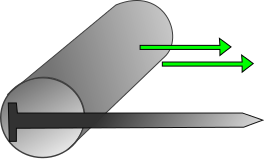 		Anschließend wird der Nagel durch einen Korken gesteckt und in die mit Wasser gefüllte Petrischale gelegt, sodass er schwimmt. Dann wird gewartet bis sich der Nagel sich nicht mehr dreht. Er sollte möglichst in der Mitte der Schale schwimmen, damit die Drehung nicht von der Schalenwand beeinflusst wird.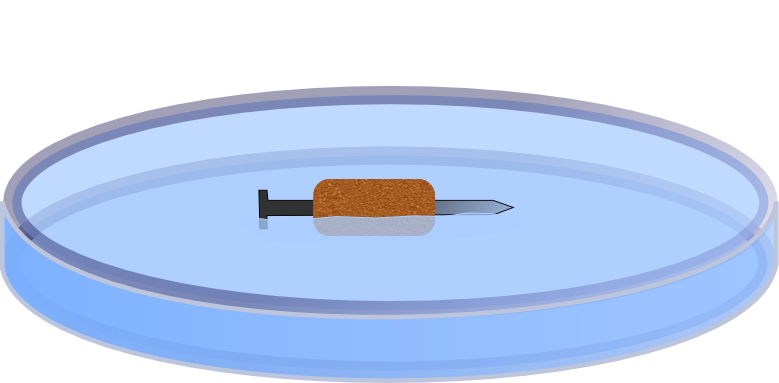 Beobachtung:		Der Nagel dreht sich mit seiner Längsachse in Nord-Süd-Richtung.Deutung:		Gegenstände aus Eisen, Nickel oder Kobalt werden durch das Reiben mit einem Magneten magnetisiert und somit selbst zu Magneten mit Nord- und Südpol. Dadurch richten sie sich wie jeder andere Magnet nach den Erdpolen aus.Literatur: 		http://www.physikfuerkids.de/lab1/versuche/korkkom/index.html 